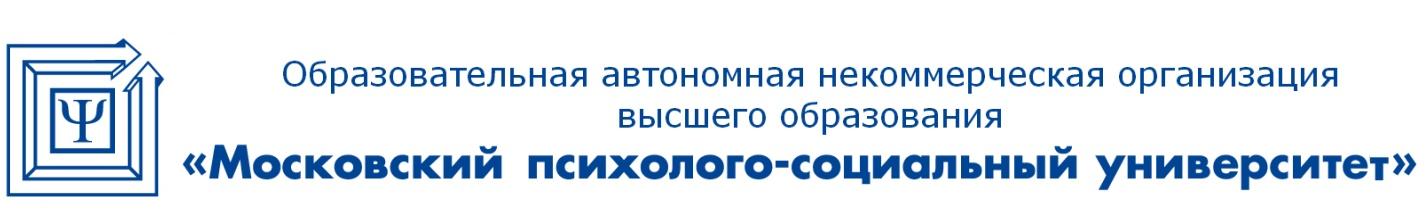 Лицензия: регистрационный № 1478 от 28 мая 2015 года, на бланке серии 90Л01 №0008476Свидетельство о государственной аккредитации: регистрационный № 2783 от 07 марта 2018 года, на бланке серии 90А01 №0002920115191, г. Москва, 4-й Рощинский проезд, 9А  / Тел: + 7 (495) 796-92-62  /  E-mail: mpsu@mpsu.ruПринято:Решение Ученого совета От «30» августа 2019 г.Протокол №1Рабочая программа учебной дисциплиныНалоги и налогообложениеНаправление подготовки38.03.04 Государственное и муниципальное управлениеНаправленность (профиль) подготовкиРегиональное управлениеКвалификация (степень) выпускникаБакалаврФорма обученияОчная, заочнаяМосква, 2019СОДЕРЖАНИЕ1.Перечень планируемых результатов обучения по учебной дисциплине (модулю), соотнесённых с планируемыми результатами освоения основной профессиональной образовательной программыВ результате освоения ОПОП бакалавриата обучающийся должен овладеть следующими результатами обучения по учебной дисциплине (модулю) Налоги и налогообложение 2.Место учебной дисциплины в структуре основной профессиональной образовательной программы бакалавриата:Учебная дисциплина Налоги и налогообложение реализуется в рамках вариативной части.Для освоения учебной дисциплины необходимы компетенции, сформированные в рамках следующих учебных дисциплин ОПОП: Экономическая теория, Теория управления, Статистика, Государственное регулирование экономики.Учебная дисциплина изучается на 4 курсе в 7 семестре (для очной формы обучения).Учебная дисциплина изучается на 4 курсе в 8 семестре (для заочной формы обучения).3. Объем учебной дисциплины в зачетных единицах с указанием количества академических часов, выделенных на контактную работу обучающихся с преподавателем (по видам занятий) и на самостоятельную работу обучающихся Общая трудоемкость (объём) дисциплины (модуля) составляет 144 часа, 4 зачетные единицы.3.1. Объем учебной дисциплины по видам учебных занятий (в часах)4. Содержание учебной дисциплины, структурированное по темам с указанием отведенного на них количества академических часов и видов учебных занятий4.1 Разделы учебной дисциплины и трудоемкость по видам учебных занятий (в академических часах)Для очной формы обученияДля заочной формы обучения4.2 Содержание учебной дисциплины, структурированное по разделамТема 1. Экономическая сущность налоговСодержание лекционного курсаНалог как экономическая категория, ее объективные и субъективные начала. Основные признаки налога как экономической категории: объективная необходимость отчуждения части индивидуальной и корпоративной собственности для общественных нужд; смена форм собственности; всеобщность и индивидуальная безвозмездность налогов. Отличие налогов и сборов. Место налогов в системе распределительных отношений.Содержание практических занятийОсновные признаки налога как экономической категории.Тема 2. Функции налогов и их взаимосвязьСодержание лекционного курсаНалоги как связующее звено между публичными и корпоративными финансами. Фискальная, контрольная и регулирующая функции налогов и их взаимосвязанность. Бюджетная гипотеза Лаффера. Регулирующее воздействие разных видов налогов на отдельные элементы хозяйственного механизма и экономики страны. Примеры целенаправленного использования налоговой политики для воздействия на развитие экономики страны. Налоговая политика в области внешнеэкономических отношений. Социальная функция налогов. Кривые Лоренца и коэффициенты Джини.Содержание практических занятийРегулирующее воздействие разных видов налогов на отдельные элементы хозяйственного механизма и экономики страны.Социальная функция налогов.Тема 3. Основные концепции, принципы и методы налогообложенияСодержание лекционного курсаПонятие концепций налогообложения. Соотношение налогообложения юридических и физических лиц. Соотношение налогообложения доходов и потребления. Концепции ресурсного и имущественного налогообложения. Соотношение прямых и косвенных налогов. Зависимость выбора концепции налогообложения от бюджетной и экономической политики государства. Классические принципы налогообложения А. Смита: всеобщность, определенность, справедливость, удобство для плательщика. Содержание практических занятийКонцепции ресурсного и имущественного налогообложения.Тема 4. Основные элементы налога. Классификация налоговСодержание лекционного курсаСубъекты налогообложения. Налоговые резиденты и нерезиденты. Объекты налогообложения. Предмет налогообложения. Налоговая база. Масштаб и единица налога. Налоговый период. Налоговые ставки. Классификация налоговых ставок по принципу установления (адвалорные, специфические, кратные), по изменяемости (основные, повышенные, пониженные), по отношению к изменению налоговой базы (равные, пропорциональные, прогрессивные, регрессивные), по содержанию (маргинальные, фактические, экономические). Налоговые льготы и их классификация: изъятия, скидки, налоговый кредит. Способы уплаты налогов. Декларация о доходах граждан, ее значение. Классификация налогов по основным классификационным признакам: субъектам налогообложения, способам взимания (прямые и косвенные налоги), принадлежности к уровням государственной власти и управления, налоговым ставкам и т.п.Содержание практических занятийНалоговые резиденты и нерезиденты. Налоговые льготы и их классификация.Тема 5. Налоговая политика и налоговая система государстваСодержание лекционного курсаНалоговая политика, ее содержание. Налоговая политика как составная часть экономической политики. Роль государства в разработке и осуществлении налоговой политики. Налоговая политика РФ на современном этапе, ее основные тенденции и влияние на экономику. Налоговая политика и Налоговый кодекс. Понятие налогового механизма, его структура. Воздействие налогового механизма и его элементов на развитие социально-экономических процессов в обществе. Понятие налоговой системы, ее составные элементы. Соотношение отдельных видов налогов в формировании доходов государства. Налоговое регулирование. Налоговое бремя и полная ставка налогообложения.Содержание практических занятийНалоговая политика РФ на современном этапе, ее основные тенденции и влияние на экономику.Соотношение отдельных видов налогов в формировании доходов государства.Тема 6. Общие вопросы построения налоговой системы РоссииСодержание лекционного курсаПонятие налоговой системы. Формирование налоговой системы Российской Федерации. Основные тенденции, проблемы реформирования и перспективы развития. Сравнение Налоговой системы России с налоговыми системами зарубежных стран.Содержание практических занятийСравнение Налоговой системы России с налоговыми системами зарубежных стран.Тема 7. Правовое регулирование налоговых отношений в Российской ФедерацииСодержание лекционного курсаУчастники налоговых отношений. Представительство в налоговых отношениях. Законные и уполномоченные представители. Законодательство о налогах и сборах. Налоговый кодекс Российской Федерации. Порядок введения в действие актов законодательства о налогах и сборах. Действие актов о налогах и сборах во времени. Нормативные правовые акты органов исполнительной власти. Порядок их издания и ограничения на содержание.Содержание практических занятийПредставительство в налоговых отношениях. Порядок введения в действие актов законодательства о налогах и сборах.Тема 8. Совокупность налогов и сборов, действующих в Российской ФедерацииСодержание лекционного курсаРаспределение налогов по уровням государственного управления. Федеральные, региональные и местные налоги и сборы. Порядок их установления и введения в действие. Компетенция органов государственной власти и местного самоуправления в установлении налогов и сборов.Содержание практических занятийКомпетенция органов государственной власти и местного самоуправления в установлении налогов и сборов. Тема 9. Роль налогов в формировании бюджетов различных уровнейСодержание лекционного курсаПонятие налоговой базы, ее формирование и учет. Роль и место налогов в формировании валового внутреннего продукта. Прогнозирование налоговых поступлений в бюджеты различных уровней. Структура доходной части бюджетов. Распределение налоговых поступлений по видам налогов и его изменение в течение последних лет. Проблемы собираемости налогов. Проблемы оптимизации налоговой системы России и перспективы ее развития. Проблемы бюджетного федерализма.Содержание практических занятийПрогнозирование налоговых поступлений в бюджеты различных уровней.Тема 10. Обязанности налогоплательщиков и налоговых агентов и порядок их исполненияСодержание лекционного курсаПеречень обязанностей налогоплательщиков и налоговых органов. Обязанность по уплате налогов и сборов. Определение моментов возникновения и исполнения обязанности по уплате налогов и сборов. Пени за несвоевременную уплату налогов и сборов. Меры по обеспечению принудительного исполнения обязанности по уплате налогов и сборов. Бесспорный порядок списания недоимки по налогам и сборам и пеням с организаций. Обращение взыскания на имущество организаций. Обязанность по постановке на учет в налоговых органах. Место постановки на учет. Порядок постановки на учет. Присвоение идентификационного номера налогоплательщика. Сведения, представляемые налогоплательщиками в налоговые органы по месту постановки на учет. Сведения о налогоплательщиках, представляемые в налоговые органы государственными регистрирующими органами. Ведение налоговыми органами Единого государственного реестра налогоплательщиков (ЕГРН). Предоставление налоговыми органами сведений из ЕГРН. Налоговая тайна. Обязанности по ведению учета доходов, расходов и объектов налогообложения. Основные нормативные документы по порядку ведения бухгалтерского учета в Российской Федерации. Бухгалтерский и налоговый учет, их взаимосвязь и отличие. Сроки хранения документов бухгалтерского и налогового учета. Обязанности по представлению в налоговые органы налоговой и бухгалтерской отчетности.Содержание практических занятийМеры по обеспечению принудительного исполнения обязанности по уплате налогов и сборов.Бесспорный порядок списания недоимки по налогам и сборам и пеням с организаций.Сведения о налогоплательщиках, представляемые в налоговые органы государственными регистрирующими органами.Налоговая тайна.Тема 11. Права налогоплательщиков и гарантии их обеспеченияСодержание лекционного курсаПеречень прав налогоплательщиков, установленных Налоговым кодексом. Право на получение информации о действующем законодательстве по налогам и сборам. Объем предоставляемой налоговыми органами информации и ограничения на ее предоставление. Порядок предоставления налоговыми органами письменных разъяснений по вопросам применения законодательства о налогах и сборах. Основания для оставления запроса налогоплательщика без ответа. Право на перенос сроков налоговых платежей. Органы, уполномоченные принимать решения о переносе сроков налоговых платежей. Обстоятельства, исключающие перенос сроков. Отсрочка, рассрочка и инвестиционный налоговый кредит: основания для предоставления. Проценты за пользование бюджетными средствами при предоставлении отсрочки или рассрочки. Предоставление налоговыми органами рассрочки в порядке реструктуризации задолженности юридических лиц. Право на своевременный зачет или возврат излишне уплаченных или излишне взысканных сумм. Порядок зачета или возврата. Начисление процентов на возвращаемые налогоплательщикам суммы. Право на обжалование актов налоговых органов, действий (бездействия) их должностных лиц. Обжалование в вышестоящий налоговый орган или вышестоящему должностному лицу. Обжалование в арбитражном суде. Обжалование в суде общей юрисдикции.Содержание практических занятийПраво на получение информации о действующем законодательстве по налогам и сборам.Отсрочка, рассрочка и инвестиционный налоговый кредит.Право на обжалование актов налоговых органов, действий (бездействия) их должностных лиц.Тема 12. Ответственность за совершение налоговых правонарушенийСодержание лекционного курсаНалоговая ответственность. Налоговые правонарушения и их виды. Порядок производства дел по налоговым правонарушениям. Обстоятельства, исключающие ответственность за совершенное правонарушение, смягчающие или отягчающие вину. Порядок взыскания штрафных санкций за налоговые правонарушения. Административная ответственность. Виды административных правонарушений. Порядок производства дел по административным правонарушениям. Понятие налогового преступления. Уголовная ответственность за налоговые преступления. Особенности применения уголовной ответственности за налоговые преступления.Содержание практических занятийНалоговые правонарушения и их виды.Уголовная ответственность за налоговые преступления.Тема 13. Структура и состав налоговых органов РФСодержание лекционного курсаЗакон РФ «О налоговых органах РФ». Министерство РФ по налогам и сборам и его территориальные органы. Структура Министерства и территориальных органов и организация их работы. Межрегиональная государственная налоговая инспекция по оперативному контролю за проблемными налогоплательщиками. Основные задачи и права Межрегиональной инспекции. Центральная комиссия по налоговому консультированию МНС РФ и создание сети консультационных пунктов. Налоговое администрирование: цели, методы.Содержание практических занятийОсновные задачи и права Межрегиональной инспекции.Тема 14. Основные функции и принципы организации деятельности налоговых органовСодержание лекционного курсаФункции налоговых органов в сфере налоговых отношений. Права и обязанности налоговых органов по отношению к налогоплательщикам, плательщикам сборов и налоговым агентам. Ответственность налоговых органов за причинение неправомерного вреда налогоплательщику. Дополнительные функции налоговых органов вне сферы налоговых отношений: контроль применения контрольно-кассовых машин при осуществлении денежных расчетов с населением; контроль производства и оборота этилового спирта, алкогольной и спиртосодержащей продукции; валютный контроль. Основные показатели деятельности налоговых органов на современном этапе.Содержание практических занятийОсновные задачи и права Межрегиональной инспекции.Основные показатели деятельности налоговых органов на современном этапе.Тема 15. Формы и методы налогового контроля, предусмотренные Налоговым кодексомСодержание лекционного курсаНалоговый контроль и его формы: учет налогоплательщиков и проведение налоговых проверок. Методы налогового контроля: проверка данных учета и отчетности; истребование необходимых документов; получение объяснений налогоплательщиков; привлечение специалистов и экспертов; вызов свидетелей; осмотр помещений и территорий, используемых для получения дохода и содержания объектов налогообложения. Общие принципы организации налогового контроля. Контроль соответствия расходов физических лиц их доходам. Налоговые проверки как основная форма налогового контроля. Виды налоговых проверок.Содержание практических занятийМетоды налогового контроля.Тема 16. Камеральные налоговые проверкиСодержание лекционного курсаЦели и методы камеральных проверок. Порядок организации работы налоговых органов по приему и проведению камеральных проверок налоговой отчетности. Цели проведения камеральной налоговой проверки. Методика проведения камеральных налоговых проверок. Оформление и реализация результатов камеральных налоговых проверок.Содержание практических занятийМетодика проведения камеральных налоговых проверок.Тема 17. Выездные налоговые проверкиСодержание лекционного курсаЦели и методы выездных проверок. Порядок назначения выездных налоговых проверок и ограничения, налагаемые Налоговым кодексом на проведение таких проверок. Методика проведения выездной налоговой проверки. Проведение инвентаризации имущества налогоплательщиков в ходе выездной налоговой проверки. Оформление результатов выездной налоговой проверки. Составление акта выездной налоговой проверки и основные требования к его форме и содержанию. Порядок рассмотрения результатов выездной налоговой проверки и принятия решения по ее материалам. Постановления о привлечении к ответственности за налоговые правонарушения, об отказе о привлечении и дополнительных мерах налогового контроля.Содержание практических занятийМетодика проведения выездной налоговой проверки.Тема 18. Федеральные налоги и сборыСодержание лекционного курсаПрямые федеральные налоги: налог на прибыль организаций; налог на доходы физических лиц; налог на добычу полезных ископаемых. Косвенные федеральные налоги: налог на добавленную стоимость; акцизы. Прочие федеральные налоги. Федеральные сборы, пошлины и платежи.Содержание практических занятийКосвенные федеральные налоги: налог на добавленную стоимость; акцизы.Тема 19. Региональные налоги и сборыСодержание лекционного курсаТранспортный налог. Налог на имущество организаций. Налог на игорный бизнес. Региональные сборы и платежи.Содержание практических занятийРегиональные сборы и платежиТема 20. Местные налоги и сборыСодержание лекционного курсаЗемельный налог. Налог на имущество физических лиц. Местные сборы.Содержание практических занятийМестные сборы.Тема 21. Специальные налоговые режимыСодержание лекционного курсаСистема налогообложения для сельскохозяйственных товаропроизводителей. Упрощенная система налогообложения. Система налогообложения в виде единого налога на вмененный доход для отдельных видов деятельности. Специальный налоговый режим при выполнении соглашений о разделе продукции.Содержание практических занятийУпрощенная система налогообложения5. Перечень учебно-методического обеспечения для самостоятельной работы обучающихся по учебной дисциплинеОдним из основных видов деятельности обучающегося является самостоятельная работа, которая включает в себя изучение лекционного материала, учебников и учебных пособий, первоисточников, подготовку сообщений, выступления на практических занятиях, выполнение заданий преподавателя. Методика самостоятельной работы предварительно разъясняется преподавателем и в последующем может уточняться с учетом индивидуальных особенностей обучающихся. Время и место самостоятельной работы выбираются обучающимися по своему усмотрению с учетом рекомендаций преподавателя.Самостоятельную работу над учебной дисциплиной следует начинать с изучения рабочей программы «Налоги и налогообложение», которая содержит основные требования к знаниям, умениям и навыкам обучаемых. Обязательно следует вспомнить рекомендации преподавателя, данные в ходе лекционных и практических занятий. Затем – приступать к изучению отдельных тем в порядке, предусмотренном рабочей программой.Получив представление об основном содержании темы, необходимо изучить материал с помощью учебников, других методических материалов, указанных в разделе 7 указанной рабочей программы. Целесообразно составить краткий конспект или схему, отображающую смысл и связи основных понятий данной темы. Затем, как показывает опыт, полезно изучить выдержки из первоисточников. При желании можно составить их краткий конспект. Важным источником для освоения учебной дисциплины являются ресурсы информационно-телекоммуникационной сети «Интернет». Обязательно следует записывать возникшие вопросы, на которые не удалось ответить самостоятельно.6. Фонд оценочных средств для проведения промежуточной аттестации обучающихся по учебной дисциплинеФонд оценочных средств оформлен в виде приложения к рабочей программе дисциплины «Налоги и налогообложение».7. Перечень основной и дополнительной учебной литературы, необходимой для освоения учебной дисциплины7.1. Основная учебная литератураЗаббарова О.А. Налоги и налогообложение [Электронный ресурс]: учебное пособие/ Заббарова О.А.— Электрон. текстовые данные.— Саратов: Вузовское образование, 2018.— 244 c.— Режим доступа: http://www.iprbookshop.ru/77440.html.— ЭБС «IPRbooks»Цветова Г.В., Макарова Е.П. Налоги и налогообложение: Учеб. пособие. – М.: Ай Пи Эр Медиа, 2018. IPRbooks.Цветова Г.В. Налоги и налогообложение: Практикум. – М.: Ай Пи Эр Медиа, 2018. IPRbooks.7.2. Дополнительная учебная литератураАлексейчева Е.Ю. Налоги и налогообложение [Электронный ресурс]: учебник для бакалавров/ Алексейчева Е.Ю., Куломзина Е.Ю., Магомедов М.Д.— Электрон. текстовые данные.— М.: Дашков и К, 2017.— 300 c.— Режим доступа: http://www.iprbookshop.ru/60605.html.— ЭБС «IPRbooks»Мамрукова О.И. Налоги и налогообложение: Учеб. пособие для бакалавров. - М.: Омега-Л, 2015.Назарова А.В. Налоги и налогообложение [Электронный ресурс]: учебное пособие для СПО/ Назарова А.В.— Электрон. текстовые данные.— Саратов: Профобразование, 2017.— 90 c.— Режим доступа: http://www.iprbookshop.ru/62797.html.— ЭБС «IPRbooks»Налоги и налогообложение [Электронный ресурс]: учебник для студентов вузов, обучающихся по направлениям «Экономика» и «Менеджмент», специальностям «Экономическая безопасность», «Таможенное дело»/ И.А. Майбуров [и др.].— Электрон. текстовые данные.— М.: ЮНИТИ-ДАНА, 2015.— 487 c.— Режим доступа: http://www.iprbookshop.ru/34806.html.— ЭБС «IPRbooks»Романов Б.А. Налоги и налогообложение в Российской Федерации [Электронный ресурс]: учебное пособие/ Романов Б.А.— Электрон. текстовые данные.— М.: Дашков и К, 2016.— 560 c.— Режим доступа: http://www.iprbookshop.ru/60314.html.— ЭБС «IPRbooks»8. Современные профессиональные базы данных и информационные справочные системы Информационно-правовая система «Консультант+» - договор №2856/АП от 01.11.2007Информационно-справочная система «LexPro» - договор б/н от 06.03.2013Официальный интернет-портал базы данных правовой информации http://pravo.gov.ruПортал Федеральных государственных образовательных стандартов высшего образования http://fgosvo.ruПортал "Информационно-коммуникационные технологии в образовании" http://www.ict.edu.ruНаучная электронная библиотека http://www.elibrary.ru/Национальная электронная библиотека http://www.nns.ru/Электронные ресурсы Российской государственной библиотеки http://www.rsl.ru/ru/root3489/allWeb of Science Core Collection — политематическая реферативно-библиографическая и наукомтрическая (библиометрическая) база данных — http://webofscience.comПолнотекстовый архив ведущих западных научных журналов на российской платформе Национального электронно-информационного консорциума (НЭИКОН) http://neicon.ruБазы данных издательства Springer https://link.springer.comОткрытые данные государственных органов http://data.gov.ru/www.accountingreform.ru. Сайт консалтинговой компании.www.buhgalteria.ru. Сайт информационного издания бухгалтерия.ру.www.garant.ru. Информационно-правовой портал.www.glavbukh.ru. Сайт журнала «Главбух».www.ipbr.ru. Сайт института профессиональных бухгалтеров и аудиторов России.www.minfin.ru. Сайт Министерства финансов РФ.9. Методические указания для обучающихся по освоению основной профессиональной образовательной программы10. Лицензионное программное обеспечениеВ процессе обучения на факультете экономики и права по всем направлениям подготовки используется следующее лицензионное программное обеспечение:11. Описание материально-технической базы, необходимой для осуществления образовательного процесса по учебной дисциплине305 каб. – учебная аудитория для проведения занятий лекционного типа, занятий семинарского типа, текущего контроля и промежуточной аттестации.304 каб. - учебная аудитория для самостоятельной работы обучающихся с выходом в сеть Интернет.12. Особенности реализации учебной дисциплины для инвалидов и лиц с ограниченными возможностями здоровьяДля обеспечения образования инвалидов и обучающихся с ограниченными возможностями здоровья разрабатывается адаптированная образовательная программа, индивидуальный учебный план с учетом особенностей их психофизического развития и состояния здоровья, в частности применяется индивидуальный подход к освоению учебной дисциплины, индивидуальные задания: рефераты, письменные работы и, наоборот, только устные ответы и диалоги, индивидуальные консультации, использование диктофона и других записывающих средств для воспроизведения лекционного и семинарского материала.В целях обеспечения обучающихся инвалидов и лиц с ограниченными возможностями здоровья библиотека комплектует фонд основной учебной литературой, адаптированной к ограничению их здоровья, предоставляет возможность удаленного использования электронных образовательных ресурсов, доступ к которым организован в МПСУ. В библиотеке проводятся индивидуальные консультации для данной категории пользователей, оказывается помощь в регистрации и использовании сетевых и локальных электронных образовательных ресурсов, предоставляются места в читальных залах, оборудованные программами невизуального доступа к информации, экранными увеличителями и техническими средствами усиления остаточного зрения.13. Иные сведения и (или) материалы13.1. Перечень образовательных технологий, используемых при осуществлении образовательного процесса по учебной дисциплине Для освоения компетенций, установленных Федеральным государственным образовательным стандартом, применяются традиционные образовательные технологии, такие как лекционные и практические (семинарские) занятия, в том числе с использованием электронной информационно-образовательной среды.Составитель: Балашов Ю.К, к.э.н., декан факультета экономики и права МПСУ14. Лист регистрации измененийРабочая программа учебной дисциплины (модуля) обсуждена и утверждена на заседании Ученого совета от «24» июня 2013 г. протокол № 10Перечень планируемых результатов обучения по учебной дисциплине (модулю), соотнесенных с планируемыми результатами освоения основной профессиональной образовательной программы3Место учебной дисциплины (модуля) в структуре основной профессиональной образовательной программы бакалавриата 3Объем учебной дисциплины (модуля) в зачетных единицах с указанием количества академических часов, выделенных на контактную работу обучающихся с преподавателем (по видам занятий) и на самостоятельную работу обучающихся43.1 Объём учебной дисциплины (модуля) по видам учебных занятий (в часах)4Содержание учебной дисциплины (модуля), структурированное по темам (разделам) с указанием отведенного на них количества академических часов и видов учебных занятий5 Разделы учебной дисциплины (модуля) и трудоемкость по видам учебных занятий (в академических часах)5 Содержание учебной дисциплины (модуля), структурированное по разделам (темам)9Перечень учебно-методического обеспечения для самостоятельной работы обучающихся по учебной дисциплине (модулю)15Фонд оценочных средств для проведения промежуточной аттестации обучающихся по учебной дисциплине (модулю)16Перечень основной и дополнительной учебной литературы, необходимой для освоения учебной дисциплины (модуля)16Современные профессиональные базы данных и информационные справочные системы16Методические указания для обучающихся по освоению учебной дисциплины (модуля)17Лицензионное программное обеспечение23Описание материально-технической базы, необходимой для осуществления образовательного процесса по учебной дисциплине (модулю)24Особенности реализации учебной дисциплины для инвалидов и лиц с ограниченными возможностями здоровья24Иные сведения и (или) материалы24Перечень образовательных технологий, используемых при осуществлении образовательного процесса по учебной дисциплине (модулю)24 Лист регистрации изменений25Коды компетенциирезультаты освоения ОПОПСодержание компетенцийПеречень планируемых результатов обучения по учебной дисциплинеОПК-5владение навыками составления бюджетной и финансовой отчетности, распределения ресурсов с учетом последствий влияния различных методов и способов на результаты деятельности организацииЗнать:понятие налога как экономической категории и его отличительные особенности;фундаментальные принципы и основные концепции налогообложения;сущность основных понятий налогообложения;принципы построения налоговой системы и классификацию налогов по различным основаниям;основные тенденции развития налоговой системы РФ;конституционные основы налоговой системы РФ и особенности налоговых правоотношений;Налоговый кодекс РФ и изданные в соответствии с ним законодательные и нормативно-правовые акты;полномочия органов власти и местного самоуправления в сфере налогообложения;основные характеристики федеральных, региональных и местных налогов, сборов и платежей РФ;права налогоплательщиков и налоговых агентов и гарантии их обеспечения;содержание налоговых деклараций и порядок их заполнения;обязанности налогоплательщиков и налоговых агентов и порядок их исполнения;основные виды налоговой ответственности и механизм применения санкций к нарушителям налогового законодательства;структуру и функции налоговых органов РФ, их права и обязанности;порядок расчета налогового бремени и полной ставки налогообложения;специальные налоговые режимы;Уметь: правильно заполнять налоговые декларации;самостоятельно работать с законодательными актами и нормативно-правовыми документами;Владеть:навыками принятия решений по оптимизации налогообложения субъектов хозяйствования.ПК-3умение применять основные экономические методы для управления государственным и муниципальным имуществом, принятия управленческих решений по бюджетированию и структуре государственных (муниципальных) активовЗнать:направления оптимизации налогообложения;порядок проведения налоговых проверок, составления актов проверок;принципы и методы анализа и интерпретации финансовую, бухгалтерскую и иную информацию, содержащуюся в отчетности предприятий различных форм собственности, организаций, ведомств в части их налогообложения;роль налогов в формировании доходной части бюджетов и их влияние на развитие экономики;порядок осуществления налоговыми органами налогового контроля за соблюдением законодательства о налогах и сборах, правильностью исчисления, полнотой и своевременностью уплаты налоговых и иных обязательных платежей в бюджеты и государственные внебюджетные фонды;Уметь: анализировать и интерпретировать финансовую, бухгалтерскую и иную информацию, содержащуюся в отчетности предприятий различных форм собственности, организаций, ведомств и т.д.;рассчитывать налоговые базы и суммы налогов и сборов в соответствии с Налоговым кодексом РФ;Владеть:навыками использования полученных сведений для принятия управленческих решений.Объём учебной дисциплиныВсего часовВсего часовОбъём учебной дисциплиныочная форма обучениязаочная форма обученияОбщая трудоемкость дисциплины144144Контактная работа обучающихся с преподавателем (по видам учебных занятий) (всего)6416Аудиторная работа (всего):6416в том числе:лекции328семинары, практические занятия328Внеаудиторная работа (всего):Самостоятельная работа обучающихся (всего)62119Вид промежуточной аттестации обучающегося (экзамен)189№п/пРазделы и темы дисциплиныСеместрВиды учебной работы, включая самостоятельную работу студентов и трудоемкость (в часах)Виды учебной работы, включая самостоятельную работу студентов и трудоемкость (в часах)Виды учебной работы, включая самостоятельную работу студентов и трудоемкость (в часах)Виды учебной работы, включая самостоятельную работу студентов и трудоемкость (в часах)Виды учебной работы, включая самостоятельную работу студентов и трудоемкость (в часах)Виды учебной работы, включая самостоятельную работу студентов и трудоемкость (в часах)Виды учебной работы, включая самостоятельную работу студентов и трудоемкость (в часах)Виды учебной работы, включая самостоятельную работу студентов и трудоемкость (в часах)Вид оценочного средства текущего контроля успеваемости, промежуточной аттестации (по семестрам)№п/пРазделы и темы дисциплиныСеместрВСЕГОИз них аудиторные занятияИз них аудиторные занятияИз них аудиторные занятияИз них аудиторные занятияСамостоятельная работаКонтрольная работаКурсовая работаВид оценочного средства текущего контроля успеваемости, промежуточной аттестации (по семестрам)№п/пРазделы и темы дисциплиныСеместрВСЕГОЛекции .Практикум. ЛабораторПрактическ.занятия /семинары 1Экономическая сущность налогов76222Опрос2Функции налогов и их взаимосвязь76213Защита реферативного обзора3Основные концепции, принципы и методы налогообложения76213Коллоквиум4Основные элементы налога. Классификация налогов76213Опрос5Налоговая политика и налоговая система государства76213Защита реферативного обзора6Общие вопросы построения налоговой системы России76213Коллоквиум7Правовое регулирование налоговых отношений в Российской Федерации76213Опрос8Совокупность налогов и сборов, действующих в Российской Федерации76213Защита реферативного обзора9Роль налогов в формировании бюджетов различных уровней76213Коллоквиум10Обязанности налогоплательщиков и налоговых агентов и порядок их исполнения76213Опрос11Права налогоплательщиков и гарантии их обеспечения76213Защита реферативного обзораТекущий (контрольный срез)7Контрольная работа в виде решения задач12Ответственность за совершение налоговых правонарушений76123Коллоквиум13Структура и состав налоговых органов РФ76123Опрос14Основные функции и принципы организации деятельности налоговых органов76123Защита реферативного обзора15Формы и методы налогового контроля, предусмотренные Налоговым кодексом76123Коллоквиум16Камеральные налоговые проверки76123Опрос17Выездные налоговые проверки76123Защита реферативного обзора18Федеральные налоги и сборы76123Коллоквиум19Региональные налоги и сборы76123Опрос20Местные налоги и сборы76123Защита реферативного обзора21Специальные налоговые режимы76123КоллоквиумЭкзамен718Комплект билетовИТОГО714432326218 (экзамен)№п/пРазделы и темы дисциплиныСеместрВиды учебной работы, включая самостоятельную работу студентов и трудоемкость (в часах)Виды учебной работы, включая самостоятельную работу студентов и трудоемкость (в часах)Виды учебной работы, включая самостоятельную работу студентов и трудоемкость (в часах)Виды учебной работы, включая самостоятельную работу студентов и трудоемкость (в часах)Виды учебной работы, включая самостоятельную работу студентов и трудоемкость (в часах)Виды учебной работы, включая самостоятельную работу студентов и трудоемкость (в часах)Виды учебной работы, включая самостоятельную работу студентов и трудоемкость (в часах)Виды учебной работы, включая самостоятельную работу студентов и трудоемкость (в часах)Вид оценочного средства текущего контроля успеваемости, промежуточной аттестации (по семестрам)№п/пРазделы и темы дисциплиныСеместрВСЕГОИз них аудиторные занятияИз них аудиторные занятияИз них аудиторные занятияИз них аудиторные занятияСамостоятельная работаКонтрольная работаКурсовая работаВид оценочного средства текущего контроля успеваемости, промежуточной аттестации (по семестрам)№п/пРазделы и темы дисциплиныСеместрВСЕГОЛекции .Практикум. ЛабораторПрактическ.занятия /семинары 1Экономическая сущность налогов871-6Опрос2Функции налогов и их взаимосвязь871-6Защита реферативного обзора3Основные концепции, принципы и методы налогообложения871-6Коллоквиум4Основные элементы налога. Классификация налогов871-6Опрос5Налоговая политика и налоговая система государства871-6Защита реферативного обзора6Общие вопросы построения налоговой системы России871-6Коллоквиум7Правовое регулирование налоговых отношений в Российской Федерации871-6Опрос8Совокупность налогов и сборов, действующих в Российской Федерации871-6Защита реферативного обзора9Роль налогов в формировании бюджетов различных уровней87-16Коллоквиум10Обязанности налогоплательщиков и налоговых агентов и порядок их исполнения86-15Опрос11Права налогоплательщиков и гарантии их обеспечения86-15Защита реферативного обзора12Ответственность за совершение налоговых правонарушений86-15Коллоквиум13Структура и состав налоговых органов РФ86-15Опрос14Основные функции и принципы организации деятельности налоговых органов86-15Защита реферативного обзора15Формы и методы налогового контроля, предусмотренные Налоговым кодексом86-15Коллоквиум16Камеральные налоговые проверки86-15Опрос17Выездные налоговые проверки86--6Защита реферативного обзора18Федеральные налоги и сборы86--6Коллоквиум19Региональные налоги и сборы86--6Опрос20Местные налоги и сборы86--6Защита реферативного обзора21Специальные налоговые режимы86--6КоллоквиумЭкзамен89Комплект билетовИТОГО144881199 (экзамен)Вид деятельностиМетодические указания по организации деятельности студентаЛекцияНаписание конспекта лекций: кратко, схематично, последовательно фиксировать основные положения, выводы, формулировки, обобщения; помечать важные мысли, выделять ключевые слова, термины. Проверка терминов, понятий с помощью энциклопедий, словарей, справочников с выписыванием толкований в тетрадь. Обозначить вопросы, термины, материал, который вызывает трудности, пометить и попытаться найти ответ в рекомендуемой литературе. Если самостоятельно не удается разобраться в материале, необходимо сформулировать вопрос и задать преподавателю на консультации, на практическом занятии.Практические занятияПроработка рабочей программы, уделяя особое внимание целям и задачам, структуре и содержанию дисциплины. Конспектирование источников. Работа с конспектом лекций, подготовка ответов к контрольным вопросам, просмотр рекомендуемой литературы, работа с текстом. Прослушивание аудио- и видеозаписей по заданной теме, решение расчетно-графических заданий, решение задач по алгоритму и др.Индивидуальные заданияЗнакомство с основной и дополнительной литературой, включая справочные издания, зарубежные источники, конспект основных положений, терминов, сведений, требующихся для запоминания и являющихся основополагающими в этой теме. Составление аннотаций к прочитанным литературным источникам и др.Самостоятельная работаСамостоятельная работа проводится с целью: систематизации и закрепления полученных теоретических знаний и практических умений обучающихся; углубления и расширения теоретических знаний обучающихся; формирования умений использовать нормативную,  правовую, справочную  документацию, учебную  и специальную литературу; развития познавательных способностей и активности обучающихся: творческой инициативы, самостоятельности, ответственности, организованности; формирование самостоятельности мышления, способностей к саморазвитию, совершенствованию и самоорганизации; формирования профессиональных компетенций; развитию исследовательских умений обучающихся. Формы и виды самостоятельной работы: чтение основной и дополнительной литературы – самостоятельное изучение материала по рекомендуемым литературным источникам; работа с библиотечным каталогом, самостоятельный подбор необходимой литературы; работа со словарем, справочником; поиск необходимой информации в сети Интернет; конспектирование  источников; реферирование источников; составление аннотаций к прочитанным литературным источникам; составление рецензий и отзывов на прочитанный материал; составление обзора публикаций по теме; составление и разработка терминологического словаря; составление хронологической таблицы; составление библиографии (библиографической картотеки); подготовка к различным формам текущей и промежуточной аттестации (к тестированию, зачету, экзамену); выполнение домашних контрольных работ; самостоятельное выполнение практических заданий репродуктивного типа (ответы на вопросы, тесты; выполнение творческих заданий). Технология организации самостоятельной работы обучающихся включает использование информационных и материально-технических ресурсов образовательного учреждения: библиотеку с читальным залом, укомплектованную в соответствии с существующими нормами; учебно-методическую базу учебных кабинетов, лабораторий и зала кодификации; компьютерные классы с возможностью работы в сети Интернет; аудитории (классы) для консультационной деятельности; учебную и учебно-методическую литературу, разработанную с учетом увеличения доли самостоятельной работы студентов, и иные  методические материалы. Перед выполнением обучающимися внеаудиторной самостоятельной работы преподаватель проводит консультирование по выполнению задания, который включает цель задания, его содержания, сроки выполнения, ориентировочный объем работы, основные требования к результатам работы, критерии оценки. Во время выполнения обучающимися внеаудиторной самостоятельной работы и при необходимости преподаватель может проводить индивидуальные и групповые консультации. Самостоятельная работа может осуществляться индивидуально или группами обучающихся в зависимости от цели, объема, конкретной тематики самостоятельной работы, уровня сложности, уровня умений обучающихся. Контроль самостоятельной работы предусматривает:соотнесение содержания контроля с целями обучения; объективность контроля;валидность контроля (соответствие предъявляемых заданий тому, что предполагается проверить); дифференциацию контрольно-измерительных материалов.Формы контроля самостоятельной работы:просмотр и проверка выполнения самостоятельной работы преподавателем;организация самопроверки, взаимопроверки выполненного задания в группе; обсуждение результатов выполненной работы на занятии;проведение письменного опроса; проведение устного опроса;организация и проведение индивидуального собеседования; организация и проведение собеседования с группой;защита отчетов о проделанной работе.ОпросОпрос - это средство контроля, организованное как специальная беседа преподавателя с обучающимся на темы, связанные с изучаемой дисциплиной, и рассчитанное на выявление объема знаний по определенному разделу, теме, проблеме и т.п. Проблематика, выносимая на опрос определена в заданиях для самостоятельной работы обучающегося, а также может определяться преподавателем, ведущим семинарские занятия. Во время проведения опроса обучающийся должен уметь обсудить с преподавателем соответствующую проблематику на уровне диалога.КоллоквиумКоллоквиум (от латинского colloquium – разговор, беседа) – одна из форм учебных занятий, беседа преподавателя с учащимися на определенную тему из учебной программы. Цель проведения коллоквиума состоит в выяснении уровня знаний, полученных учащимися в результате прослушивания лекций, посещения семинаров, а также в результате самостоятельного изучения материала. В рамках поставленной цели решаются следующие задачи:выяснение качества и степени понимания учащимися лекционного материала;развитие и закрепление навыков выражения учащимися своих мыслей;расширение вариантов самостоятельной целенаправленной подготовки учащихся;развитие навыков обобщения различных литературных источников;предоставление возможности учащимся сопоставлять разные точки зрения по рассматриваемому вопросу.В результате проведения коллоквиума преподаватель должен иметь представление:о качестве лекционного материала;о сильных и слабых сторонах своей методики чтения лекций;о сильных и слабых сторонах своей методики проведения семинарских занятий;об уровне самостоятельной работы учащихся;об умении обучающихся вести дискуссию и доказывать свою точку зрения;о степени эрудированности учащихся;о степени индивидуального освоения материала конкретными обучающимися.В результате проведения коллоквиума обучающийся должен иметь представление:об уровне своих знаний по рассматриваемым вопросам в соответствии с требованиями преподавателя и относительно других студентов группы;о недостатках самостоятельной проработки материала;о своем умении излагать материал;о своем умении вести дискуссию и доказывать свою точку зрения.В зависимости от степени подготовки группы можно использовать разные подходы к проведению коллоквиума. В случае, если большинство группы с трудом воспринимает содержание лекций и на практических занятиях демонстрирует недостаточную способность активно оперировать со смысловыми единицами и терминологией курса, то коллоквиум можно разделить на две части. Сначала преподаватель излагает базовые понятия, содержащиеся в программе. Это должно занять не более четверти занятия. Остальные три четверти необходимо посвятить дискуссии, в ходе которой обучающиеся должны убедиться и, главное, убедить друг друга в обоснованности и доказательности полученного видения вопроса и его соответствия реальной практике. Если же преподаватель имеет дело с более подготовленной, самостоятельно думающей и активно усваивающей смысловые единицы и терминологию курса аудиторией, то коллоквиум необходимо провести так, чтобы сами обучающиеся сформулировали изложенные в программе понятия, высказали несовпадающие точки зрения и привели практические примеры. За преподавателем остается роль модератора (ведущего дискуссии), который в конце «лишь» суммирует совместно полученные результаты.Реферативный обзорСлово «реферат» в переводе с латинского языка (refero) означает «докладываю», «сообщаю». Реферат – это краткое изложение содержания первичного документа. Реферат-обзор, или реферативный обзор, охватывает несколько первичных документов, дает сопоставление разных точек зрения по конкретному вопросу. Общие требования к реферативному обзору: информативность, полнота изложения; объективность, неискаженное фиксирование всех положений первичного текста; корректность в оценке материала. В реферативном обзоре обучающиеся демонстрируют умение работать с периодическими изданиями и электронными ресурсами, которые являются источниками актуальной информации по проблемам изучаемой дисциплины.Реферирование представляет собой интеллектуальный творческий процесс, включающий осмысление текста, аналитико-синтетическое преобразование информации и создание нового текста. Задачи реферативного обзора как формы работы обучающихся состоят в развитии и закреплении следующих навыков: осуществление самостоятельного поиска статистического и аналитического материала по проблемам изучаемой дисциплины;обобщение материалов специализированных периодических изданий; формулирование аргументированных выводов по реферируемым материалам;четкое и простое изложение мыслей по поводу прочитанного.Выполнение реферативных справок (обзоров) расширит кругозор обучающегося в выбранной теме, позволит более полно подобрать материал к будущей выпускной квалификационной работе. Тематика реферативных обзоров периодически пересматривается с учетом актуальности и практической значимости исследуемых проблем для экономики страны. При выборе темы реферативного обзора следует проконсультироваться с ведущим дисциплину преподавателем. Обучающиеся может предложить для реферативного обзора свою тему, предварительно обосновав свой выбор. При определении темы реферативного обзора необходимо исходить из возможности собрать необходимый для ее написания конкретный материал в периодической печати. Реферативный обзор на выбранную тему выполняется, как правило, по периодическим изданиям за последние 1-2 года, а также с использованием аналитической информации, публикуемой на специализированных интернет-сайтах. В структуре реферативного обзора выделяются три основных компонента: библиографическое описание, собственно реферативный текст, справочный аппарат. В связи с этим требованием можно предложить следующий план описания каждого источника:все сведения об авторе (Ф.И.О., место работы, должность, ученая степень); полное название статьи или материала;структура статьи или материала (из каких частей состоит, краткий конспект по каждому разделу);проблема (и ее актуальность), рассмотренная в статье;какое решение проблемы предлагает автор;прогнозируемые автором результаты;выходные данные источника (периодическое или непериодическое издание, год, месяц, место издания, количество страниц; электронный адрес).отношение обучающегося к предложению автора. Объем описания одного источника составляет 1–2 страницы. В заключительной части обзора обучающийся дает резюме (0,5–1 страница), в котором приводит основные положения по каждому источнику и сопоставляет разные точки зрения по определяемой проблеме. Требование по оформлению реферативного обзора - полуторный межстрочный интервал, шрифт Times New Roman, размер – 14.Контрольная работа в виде решения задачКонтрольная работа - это метод проверки знаний и сформированности компетенций обучающегося. Контрольная работа это одна из форм проверки усвоения знаний, получения информации о характере познавательной деятельности, уровне самостоятельности и активности обучающихся в учебном процессе, об эффективности методов, форм и способов учебной деятельности. Контрольная работа может проходить во время аудиторного занятия и должна содержать ответы на поставленные вопросы.«отлично» - процент правильных ответов 80-100%; «хорошо» - процент правильных ответов 65-79,9%; «удовлетворительно» - процент правильных ответов 50-64,9%; «неудовлетворительно» - процент правильных ответов менее 50%.Подготовка к экзамену При подготовке к экзамену необходимо ориентироваться на конспекты лекций, рекомендуемую литературу и др. Основное в подготовке к сдаче з экзамена по дисциплине «Налоги и налогообложение» - это повторение всего материала дисциплины. При подготовке к сдаче экзамена обучающийся весь объем работы должен распределять равномерно по дням, отведенным для подготовки, контролировать каждый день выполнение намеченной работы. Подготовка к экзамену включает в себя три этапа:самостоятельная работа в течение семестра;непосредственная подготовка в дни, предшествующие экзамену по темам курса; подготовка к ответу на задания, содержащиеся в билетах (тестах) экзамена.Для успешной сдачи экзамена по дисциплине «Налоги и налогообложение» обучающиеся должны принимать во внимание, что:все основные вопросы, указанные в рабочей программе, нужно знать, понимать их смысл и уметь его разъяснить;указанные в рабочей программе формируемые профессиональные компетенции в результате освоения дисциплины должны быть продемонстрированы обучающимся;интерактивные занятия способствуют получению более высокого уровня знаний и, как следствие, более высокой оценке на экзамене;готовиться к экзамену необходимо начинать с первой лекции и первого семинара.Программный продуктТипТип лицензииДополнительные сведенияMicrosoft Windows XP Professional RussianОперационная системаOEM-лицензииПоставляются в составе готового компьютераMicrosoft Windows 7 ProfessionalОперационная системаOEM-лицензииПоставляются в составе готового компьютераMicrosoft Office 2007Программный пакетMicrosoft Open LicenseЛицензия № 45829385 от 26.08.2009 (бессрочно)Microsoft Office 2010 ProfessionalПрограммный пакетMicrosoft Open LicenseЛицензия № 48234688 от 16.03.2011Microsoft Office 2010 ProfessionalПрограммный пакетMicrosoft Open LicenseЛицензия № 49261732 от 04.11.2011DrWEB Entrprise SuiteКомплексная система антивирусной защитыMicrosoft Open LicenseЛицензия № 126408928, действует до 13.03.2018IBM SPSS Statistic BASEПрикладное ПОДоговорЛицензионный договор № 20130218-1 от 12.03.2013MathCAD EducationПрикладное ПОДоговор-офертаЛицензионный договор № 456600 от 19.03.20131C:Бухгалтерия 8 учебная версияИнформационная системаДоговорДоговор № 01/200213 от 20.02.2013LibreOfficeПрограммный пакетLesser General Public LicenseОферта (свободная лицензия)SciLabПрикладное ПОCeCILLОферта (свободная лицензия)№ 
п/пСодержание измененияРеквизиты
документа
об утверждении
измененияДата
введения
измененияУтверждена и введена в действие решением Ученого совета на основании Федерального государственного образовательного стандарта высшего профессионального образования по направлению подготовки 081100 Государственное и муниципальное управление (квалификация (степень) «бакалавр»), утвержденного приказом Министерства образования и науки Российской Федерации от 17.01.2011 г. № 41Протокол заседания 
Ученого совета  от «24» июня 2013 года протокол № 10  01.09.2013Актуализирована решением Ученого совета с учетом развития науки, культуры, экономики, техники, технологий и социальной сферы Протокол заседания 
Ученого совета  от «30» июня 2014 года протокол № 801.09.2014Актуализирована решением Ученого совета на основании утверждения Федерального государственного образовательного стандарта высшего образования по направлению подготовки 38.03.04 Государственное и муниципальное управление (уровень бакалавриата), утвержденного приказом Министерства образования и науки Российской Федерации от 10.12.2014 г. № 1567Протокол заседания 
Ученого совета  от «09» февраля 2015 года протокол № 620.02.2015Актуализирована решением Ученого совета с учетом развития науки, культуры, экономики, техники, технологий и социальной сферыПротокол заседания 
Ученого совета  от «29» июня 2015 года протокол № 1101.09.2015Актуализирована решением Ученого совета с учетом развития науки, культуры, экономики, техники, технологий и социальной сферыПротокол заседания 
Ученого совета  от «30» мая 2016 года    протокол № 801.09.2016Актуализирована решением Ученого совета с учетом развития науки, культуры, экономики, техники, технологий и социальной сферыПротокол заседания 
Ученого совета  от «28» августа 2017 года протокол № 1101.09.2017Актуализирована решением Ученого совета с учетом развития науки, культуры, экономики, техники, технологий и социальной сферыПротокол заседания 
Ученого совета  от «28» августа 2018 года протокол №701.09.2018Обновлена решением совместного заседания Совета и Кафедр факультета экономики и права ОАНО ВО «МПСУ Протокол совместного заседания Совета и Кафедр факультета экономики и права ОАНО ВО «МПСУ» от 30 августа 2019 г. № 1.01.09.2019